Аналитическая справка  предметной недели МО учителей химии, биологии и географии2022 -2023 учебный год     Предметная неделя  учителей проходила с  10 апреля по  15 апреля.    Цель предметной недели: развивать интерес школьников к наукам естественного цикла; показать необходимость изучения химии, биологии и географии для объяснения явлений, происходящих в окружающем мире; расширять кругозор учащихся по этим предметам вне школьной программы; формировать творческую познавательную самостоятельность; развивать и совершенствовать психологические качества личности ребенка (любознательность, инициативность, трудолюбие, самостоятельность в приобретении знаний),  а также воспитывать у учащихся бережное отношение к природе.План предметной недели:   Открытие предметной недели началось со стихов о живой природе по биологии, географических открытиях и путешественниках, занимательной химии. В подготовке  принимали учащиеся  5 – 11 классов. Ребята самостоятельно подбирали материал, который был бы интересен  учащимся разных возрастов.     . Представленные загадки, ребусы, кроссворды разгадывались на переменах. Учащиеся получили много увлекательной информации.     В течение недели было организовано посещение уроков и внеклассных мероприятий учителями предметниками и администрацией школы.Учитель географииУмарова Н.Д.  провела открытый урок на тему: «Природные зоны Земли.»  Вначале урока учитель провела проверку знаний учащихся по пройденной теме. Ребята отвечали на поставленные учителем вопросы, проверяли свои предположения с помощью карты. Учащиеся активно участвовали на уроке. В ходе ответов учащиеся показали хорошие.      С помощью актуализации знаний, учитель подвела учеников к новой теме и сформулировала цели и задачи урока. При объяснении новой темы учитель использовала презентацию, демонстрировала опыт, использовала групповую работу с учащимися. Урок проходил в высоком темпе. Обстановка на уроке была доброжелательной. В конце урока ребята сформулировали выводы по изученной теме. Цель урока была достигнута.     В 9  классе Меджидов А.А.. провел открытое внеклассное мероприятие по теме: « Занимательная химия». Форма проведения мероприятия – познавательная  игра. Класс был поделен на две  команды. Учитель с помощью экспериментов демонстрировала химические свойства веществ. Опыты носили практическую направленность. Учащиеся знакомились со свойствами веществ, которые встречаются в быту. Учитель предупредила ребят, с какими веществами  необходимо обращаться осторожно. На мероприятии учитель использовала презентацию, где были представлены, интересные для школьников, занимательные  вопросы и задания. Ученики с удовольствием на них отвечали и зарабатывали баллы. В конце игры подвели  итоги и определили победителя,  набравшего наибольшее количество баллов.      Мероприятие помогло учащимся расширить свой кругозор в области химии, повысить интерес к изучаемому предмету, а также   приобрести практические навыки по использованию химических веществ в быту.      Учитель биологииГапизова М.М. . подготовила и провела открытый урок в 9Б  классе по теме: «Покровы тела. Строение и функции кожи ». Тип урока – комбинированный. Вначале урока учитель провела проверку домашнего задания. На этом этапе использовались такие приемы как индивидуальный опрос у доски с использованием наглядного материала. Учащиеся объясняли строение кожи .Отмечали особенности этих систем органов в связи с приспособлением образу жизни. Несколько человек работали с индивидуальными карточками. Одна ученица у доски рассказывала.По окончании опроса учитель провела актуализацию знаний с Вместе с учащимися определили цели и задачи урока. Изучение новой темы происходило с помощью презентаций, которые были подготовлены учениками. . Затем вместе с учителем формулировали выводы .      В конце урока учитель провела рефлексию. Учащиеся поделились впечатлениями об уроке и о значении приобретенных знаний. Цель урока была достигнута.Умарова Н.Д. провела внеклассное мероприятие в 8 классах Географический КВН: «». Мероприятие проходило в игровой форме между командой 8А и 8Б классов. Ведущими были ученики 9Б класса. Ребятам предстояло ответить на вопросы занимательного характера, на знания географических терминов, на знание карты, географических объектов, путешественников и др. Были вопросы практического применения географических знаний. Игра носила соревновательный характер. Подобные внеклассные мероприятия расширяют кругозор учащихся, способствуют формированию умений использовать знания  на практике, повышают интеллект учащихся, повышают интерес к изучаемому предмету.      15 апреля состоялось закрытие недели. На заседании МО присутствовали учителяУмарова Н.Д.., Гапизова М.М. Меджидов А.А.. и зам. директора по УВР Магомедова Н.М..     На заседании МО учителя провели самоанализ проведенных открытых уроков и внеклассных мероприятиях,  поделились впечатлениями о посещенных мероприятиях. Внесли предложения по проведению предметной недели на следующий учебный год.     Выводы и рекомендации:1. Учителя МО  подошли ответственно и творчески к проведению предметной недели.2. В проведении предметной недели принимало большое количество учащихся и педагогов школы.3. Все проведенные уроки и внеклассные мероприятия прошли  на высоком профессиональном уровне.4. Цель и задачи предметной недели были достигнуты.  5. В следующем учебном году в рамках предметной недели задействовать большее количество учащихся, предложив ребятам проведение интересных конкурсов по биологии, химии и географии .6. Вовлекать в предметную неделю школьную библиотеку с целью популяризации литературы по химии, биологии и географии, организации выставки книг, журналов и других печатных изданий.Руководитель МО                                                Умарова Н.Д..№Дата, день недели ВремяКлМероприятиеОтветственные110.04.2023Понедельник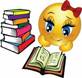 12:305-11Линейка. Торжественное открытие Недели биологии, географии и химии.Учителя предметники211.04.2023Вторник4 урок5 урок6 а6 б КВН по биологииОткрытый урок на тему: «Природные зоны Земли.»Учитель биологииУчитель географии312.04.2023Среда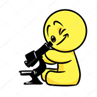 4 урок5 урок6 урок 9а9б7бОткрытый урок «Строение и работа почек.»Открытый урок по теме: «Витамины.»Биологический КВН Учитель биологииУчитель биологииУчитель биологии413.04.2023Четверг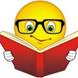 6 урок4 урок6 урок 9а8а и8б8а и 8бКВН по химииГеографический КВНКвн:Наши маленькие друзьяУчитель  химииУчитель географииУчитель биологии514.04.2023Пятница2 урок9бВикторина:Знаешь ли ты Россию? Учитель географии615.04.2023Суббота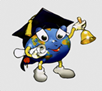 2-3 урок5а и 5б5-11 КВН:А ну-ка девочки и мальчикиТоржественное закрытие недели.Награждение. Учитель биологииУчителя предметники